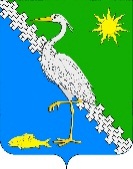 СОВЕТ ЮЖНОГО СЕЛЬСКОГО ПОСЕЛЕНИЯКРЫМСКОГО РАЙОНАТретий созывР Е Ш Е Н И Е	От 23.08.2017			                                                      № 157п. ЮжныйО досрочном освобождении от должности депутата Совета Южного сельского поселения Крымского района Хоженцева В.Г. Во исполнение представления Крымского межрайонного прокурора от 30 июня 2017  года № 7-01-2017/3976, решения Совета Южного сельского поселения  Крымского района от 26 июля 2017 года  № 155 «О рассмотрении представления Крымской межрайонной прокуратуры от 30 июня 2017 года       №7-01-2017/3976 «Об устранении нарушений законодательства о противодействии коррупции», руководствуясь частью 10.1 статьи 40 Федерального закона «Об общих принципах организации местного самоуправления в  Российской Федерации», положениями Федерального закона «О противодействии коррупции» Совет Южного сельского поселения  Крымского района р е ш и л:1. Принять к сведению заключение рабочей группы по проведению проверки сведений о соблюдении депутатами Фоменко Л.А., Химич В.Д., Хоженцевым В.Г. законодательства о противодействии коррупции от 18 августа 2017 года.2. На основании пункта 2 части 1 статьи 13.1 Федерального закона «О противодействии коррупции» досрочно освободить от муниципальной должности депутата Совета Южного сельского поселения  Крымского района Хоженцева В.Г.Глава Южного сельскогопоселения Крымского района                                                         С.П. Буйновский